St. Francis’ Hill Chapel Pre-School Registration Form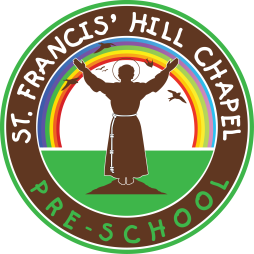 Childs InformationParent / Carer Information – contact 1 Parent / Carer Information – contact 2Parent / Carer Information – contact 3Medical Information Pre-School SessionsPlease tick sessions which you require. Morning and afternoon sessions are £12 each and a full day will cost £25.00. Lunch can be provided by school, if required, at a cost of £2.30, or a packed lunch can be be brought in. Breakfast club runs from 7.45 – 9.00am (£4.20) and After school club runs from 3.30pm – 6.00pm (£10.00). Please note that breakfast and afterschool club places are limited so please check for availability. Start date:……………………………………………………………………..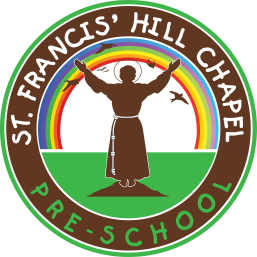 Child’s full nameDate of Birth Date of Birth Known asGenderEthnicityReligionReligionAddressPostcodeName of Parent / CarerRelationship to child Parental responsibility Y / NDaytime/work telephone number:Mobile:Home telephone:Email:Home address:Name of Parent / CarerRelationship to child Parental responsibility Y / NDaytime/work telephone number:Mobile:Home telephone:Email:Home address:Name of Parent / CarerRelationship to child Parental responsibility Y / NDaytime/work telephone number:Mobile:Home telephone:Email:Home address:Name and address of child’s Doctor Telephone number: Mecial History:Please give as much information as possible including any allergies/SEND.Monday             Monday             Tuesday            Tuesday            Wednesday          Wednesday          Thursday          Thursday          Friday              Friday              9am – 12pm9am – 12pm9am – 12pm9am – 12pm9am – 12pm12.30pm – 3.30pm12.30pm – 3.30pm12.30pm – 3.30pm12.30pm – 3.30pm12.30pm – 3.30pm9.00am – 3.30pm9.00am – 3.30pm9.00am – 3.30pm9.00am – 3.30pm9.00am – 3.30pmPacked LunchPacked LunchPacked LunchPacked LunchPacked LunchSchool LunchSchool LunchSchool LunchSchool LunchSchool LunchBreakfast clubBreakfast clubBreakfast clubBreakfast clubBreakfast clubAfter school club After school club After school club After school club After school club Does your child qualify for 2 year old funding? Please tick. YesNoDoes your child access 2 year old funding at another setting? Please name current setting and duration.Does your child access 3-4 year old funding at another setting? Please name current setting and duration.